Explore The Lakes Paddleboard Hire Agreement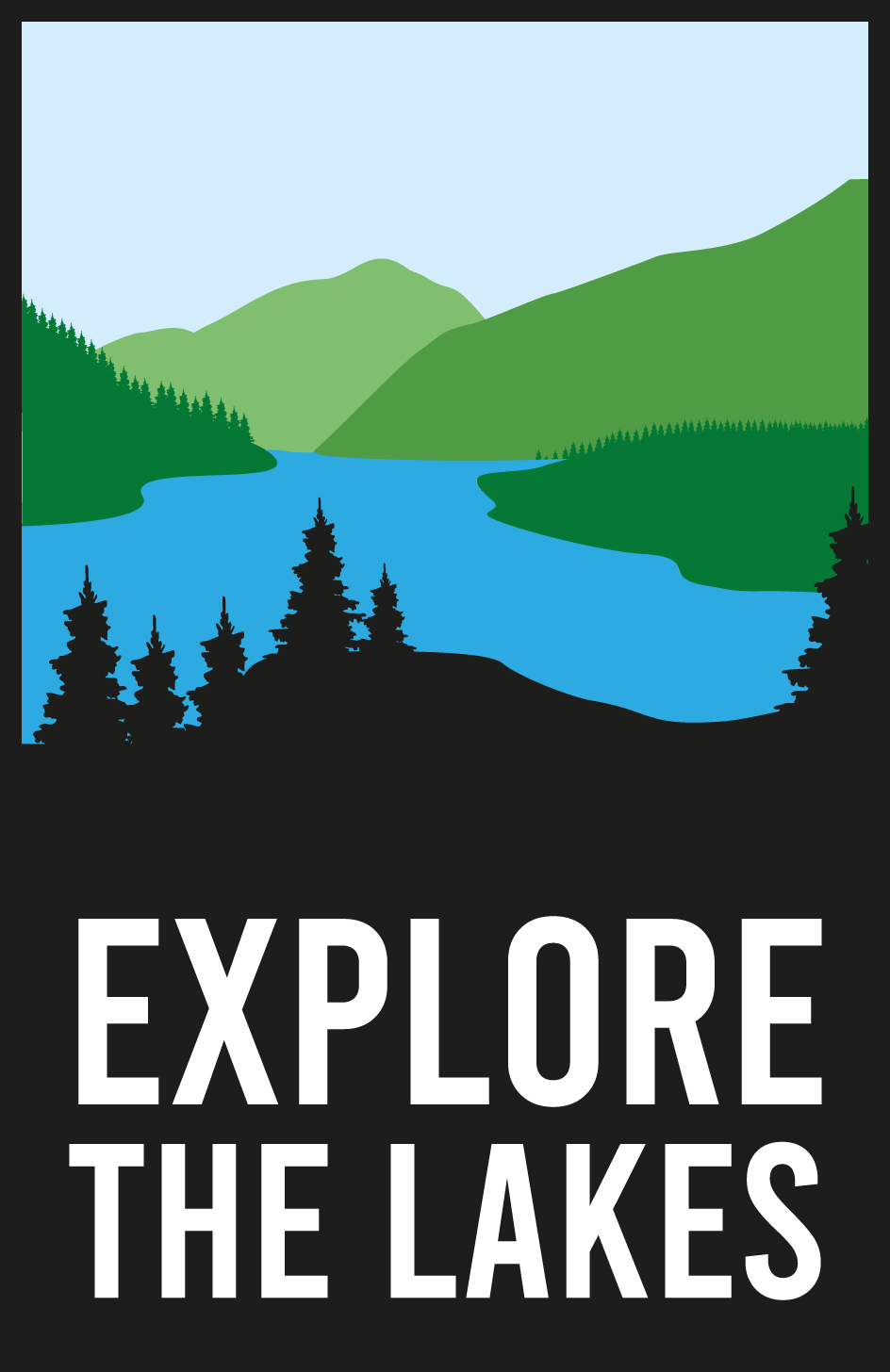 To be filled in by the hirer who made the booking.Photo ID is required to hire our equipment. Driving licence/ Passport.Please read Explore the Lakes Terms and Conditions Before signing this document.Name:
Address:Tel:Date of hire/Location:Equipment:Photo ID:   Driving Licence:		Passport:Checked By: I agree to return the equipment I was given in good will by Explore the Lakes in the same condition it was given to me. I am responsible for paying for any damage or loss of equipment at full retail price set out in the terms and conditions. I understand that failure to return the equipment at the time agreed when booking will incur a penalty of £15 per hour. I understand that returning a board in an unacceptable condition, i.e covered in dirt, will result in a £5 cleaning charge per piece of equipment.Explore The Lakes DisclaimerI (the hirer) declare that I am fit and well and have no existing injuries and or any medical conditions that will stop me from hiring Explore the Lakes paddle board equipment. I am not under the influence of alcohol or drugs and will not be for the duration of the hire agreement. I have read all the relevant safety information I was given while booking. These documents can also be found in the paddle board bag.I (the hirer) understand and acknowledge that the activity I am about to engage in bears certain known risks and unanticipated risks which could result in injury, death, illness or disease, physical or mental, or damage to myself, my property, or other third parties, or their property and agree to take full responsibility for all of the above risks. My participation in this activity is purely voluntary, and I elect to participate in spite of these risks.I (the hirer) hereby voluntarily release and forever discharge Explore The Lakes, employees, and all other persons or entities from any and all liability, claims, demands, actions or rights of action, which are related to, arise out of, or are in any way connected with my participation in this activity.Explore the lakes holds no responsibility for any personal items while on hire.I (the hirer) will wear the buoyancy aid and paddleboard leash provided at all times when in the water and I and my party can swim at least 50m in open water. The hirer will ensure that they and everyone else in the party have appropriate cover/insurance cover for the whole duration of the period of hire in case of a personal injury. I will Check, clean, and dry the equipment after using on any lakes to help stop the spread of Non-native species throughout the Lake District. I accept Explore the Lakes terms and conditions.Name(s): 				Sign:					Date:……………………………………………………………………………………………………………………………………………….Under 18s If any of the participates are under the age of 18, a parent or guardian must sign this disclaimer on behalf of them.Name of participates:Parents name:				Sign:					Date: